Rozpočet obce Veselá na rok 2022 Celkem příjmy                                                      12.461.000 Kč    13.510.200 KčCelkem výdaje                                                             14.906.300 Kč   13.510.200 KčVe Veselé dne 13. 12. 2021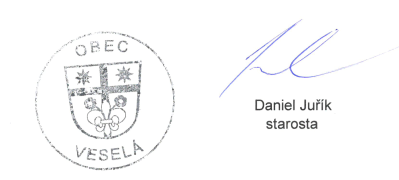 Daňové příjmyr. 2021r. 2022Daň z příjmu FO ze závislé činnostiDaň z příjmu FO z podnikáníDaň z přijmu PODaň z přidané hodnotySprávní poplatkyDaň z nemovitostíPoplatek ze psaPoplatek za likvidaci odpaduDotace na vnitřní správuDaňové příjmy celkem11.307.300 Kč11.878.500 KčNedaňové příjmyPříjmy z lesního hospodářstvíPronájem nemovitostíPoplatek kabelová televizeNedaňové příjmy celkem1.153.700 Kč1.631.700 KčVýdajer. 2021r. 2022Lesní hospodářství 140.000 Kč445.000 KčVeřejné osvětlení479.200 Kč538.300 KčSilnice, chodníky, zimní údržba107.000 Kč2.597.000 KčCyklostezka4.353.400 Kč130.000 KčSběr komunálního odpadu502.000 Kč500.000 KčProvoz kabelové televize391.800 Kč388.800 KčPéče o vzhled obce87.000 Kč60.000 KčKompostování – kontejnery na bioodpad76.000 Kč93.400 KčNeinvestiční transfer – dopravní obslužnost84.000 Kč84.000 KčHřiště s umělým povrchem43.000 Kč93.000 KčBytové hospodářství – čp. 13020.000 Kč20.000 KčSDH – zásahová jednotka34.000 Kč29.000 KčKrizové situace50.000 Kč50.000 KčPropagační materiály obce50.000 Kč60.000 KčSeparace odpadu v obci (nádoby plasty,papír)1.012.000 Kč0 KčKniha My z Veselé200.000 Kč0 KčKultura 328.300 Kč468.900 Kčknihovnakronikatisk novinposezení seniořivítání občánkůkulturní akceŠkolství840.000 Kč690.000 Kčmateřská školazákladní školaškolní družinaUnie rodičů při ZŠ a MŠ VeseláRekonstrukce střechy školní budovy2.177.300 Kč0 KčVodovod Drahy - prodloužení0 Kč500.000 KčSběrný dvůr0 Kč2.668.400 KčÚzemní plán217.800 Kč169.400 KčBudova technického zázemí (parkoviště)0 Kč200.000 Kč Činnost místní správy a zastupitelský orgán3.713.500 Kč3.725.000 KčElektrická energie, plyn, vodaPoštovné, telefon, spotřební materiálPojištění majetku, mzdy, školení,cest.Příspěvky TJ Sokol, SDH, myslivciOpravy, finanční dary, příspěvky